А, ну-ка, мальчики!21 февраля в 4 «В» классе (учитель М.Ф. Денисенко) в честь замечательного праздника Дня защитника Отечества, рамках месячника оборонно-массовой и военно-патриотической работы прошла конкурсно - игровая программа « А, ну-ка, мальчики!»Мальчиков разделили на 2 экипажа: «Дружный» и «Отважный». Они  соревновались в силе, ловкости, интеллекте, эрудиции, сообразительности.  В разных конкурсах побеждали разные команды, но победила дружба, потому что все участники очень старались.Девочки подготовили будущим защитникам Отечества сладкий приз и сделали подарочную упаковку своими руками.Праздник удался! Все остались очень довольны!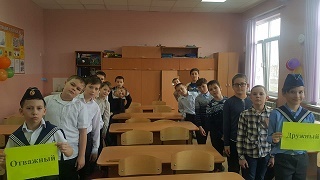 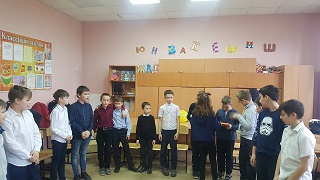 